031 カラスノエンドウ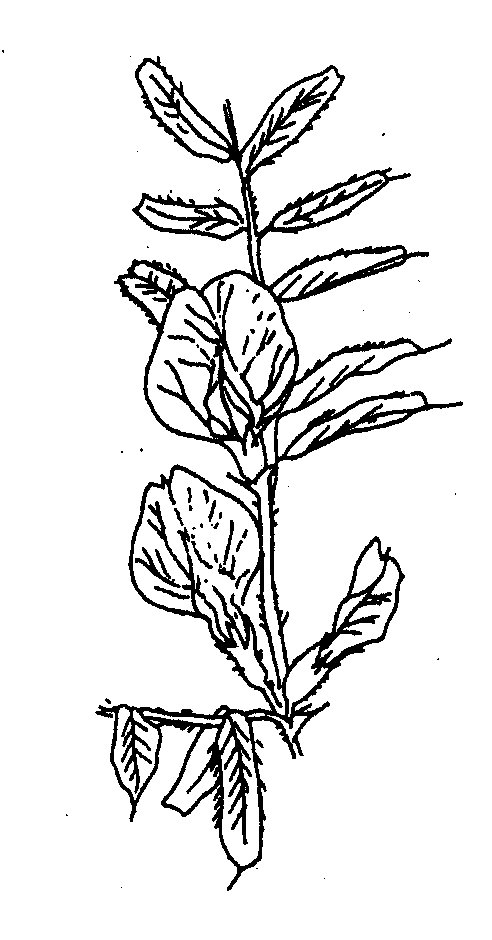 